. Джалилов Джалил Ирзаевич.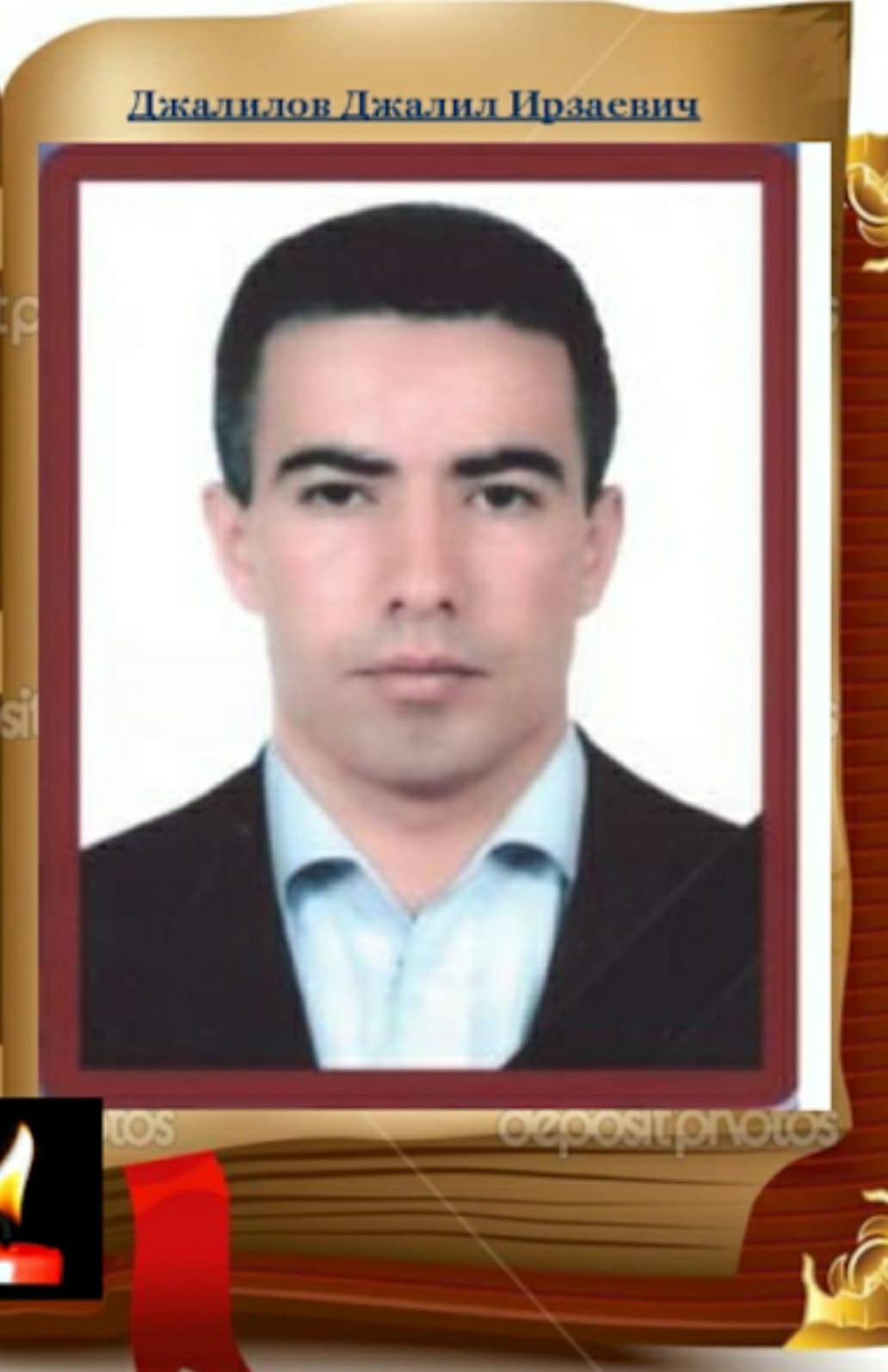                          (20.08.1985г – 24.09.2009г)Родился Джалиль  20 августа 1985 годув с. Бабаюрт.. В 1991 году он поступил в первый класс нашей Бабаюртовской СОШ 1  и  успешно окончил в 2002 году. В том же году поступил в Дагестанский сельскохозяйственный институт. Проучившись в институте 1 год  Джалиль решается поступить в Ростовскую правовую академию Министерства Юстиции РФ в г. Москва. Профессия юриста всегда нравилась Джалилу. Успешно сдав вступительные экзамены, он был принят во 2 курс академии. В 2007 году он окончил учебу и поступил на работу помощником старшего следователя Следственного  управления при прокуратуре РД. В том же году Джалиль был призван на военную службу во Внутренние войска МВД РФ в г. Москва. За годы службы Джалиль неоднократно получал поощрения от командиров и начальников различных степеней. После службы в армии Джалиль работал в 1 полку ППСМ при УВД МВД РФ по г. Махачкала.24 сентября 2009 года при исполнении спецоперации Джалиль был смертельно ранен .Он посмертно награжден  Орденом Мужества. Орден Мужества – одна из немногих наград, которые вручаются посмертно. Именно ее статус говорит о том, что мужество, проявленное человеком при исполнении своего долга, являются очень серьезным примером для всех, кто продолжает нести службу.Имя Джалилова Джалила высечено на мемориальной доске его родной Бабаюртовской средней общеобразовательной школы №1 имени А.А.Арзулумова. Память о нем навсегда сохранится в сердцах родных и близких, его учителей, товарищей и односельчан. Вечная память герою.Высока, высока над землей синева –                                                                         это мирное небо над Родиной,Но простые и строгие слышим слова:                                                                  «Боевым награждается орденом».Это значит, что где-то в ночной тишине                                                                    злые пули надрывно свистят,И что в этой борьбе, как на всякой войне,                                                                                 жизнь и смерть снова рядом стоят.Это значит, что в этом суровом бою                                                                       твой ровесник, земляк, твой соседЗащищает любовь и надежду твою,                                                                                     наших окон приветливый свет.Охраняя все то, чем мы так дорожим,                                                                             он ведет этот праведный бой,Наше счастье и труд, нашу мирную жизнь                                                                       от беды заслоняя собой.Высока, высока над землей синева-                                                                                         это мирное небо над Родиной,Но простые и строгие слышим слова:                                                                                      «Боевым награждается орденом».